Проволока вязальная ГОСТ 3282-74 — это проволока круглого сечения диаметром от 0,8 мм до 6,0 мм. Она изготавливается из низкоуглеродистой стали с применением термообработки. Вязальная проволока производится на специальных волочильных станах путем многократного протягивания катаных стальных заготовок через отверстия волоки. В результате заготовка деформируется, ее поперечное сечение уменьшается, а длина увеличивается. Именно так происходит превращение куска металла в проволоку.Применительно к проволоке ГОСТ 3282-74 речь идет об отжиге. Он заключается в следующем: изделие нагревается до определенной температуры, некоторое время выдерживается при этой температуре и затем медленно охлаждается.Отжиг снимает с металла все внутренние напряжения, накопившиеся в результате предшествующей обработки, и позволяет получить однородную мелкозернистую внутреннюю структуру. Сталь с такой структурой практически не подвержена хрупким разрушениям и образованию трещин. При высокой прочности она имеет отличную пластичность и вязкость.Используется практически во всех отраслях промышленности, в строительстве, коммунальном хозяйстве и в быту. В частности, необходима: при монтаже кабелей любого типа; при установке оград, заборов; для изготовления ручек, ведер, ершей, плечиков для одежды; при создании растяжек между столбами; при производстве скоб, скрепок; при закреплении сеток в ходе армирования теплоизоляции; для увязки леса; при изготовлении венков.Для данной проволоки используются также названия: "проволока черная", "проволока мягкая", "проволока увязочная", "проволока отожженная".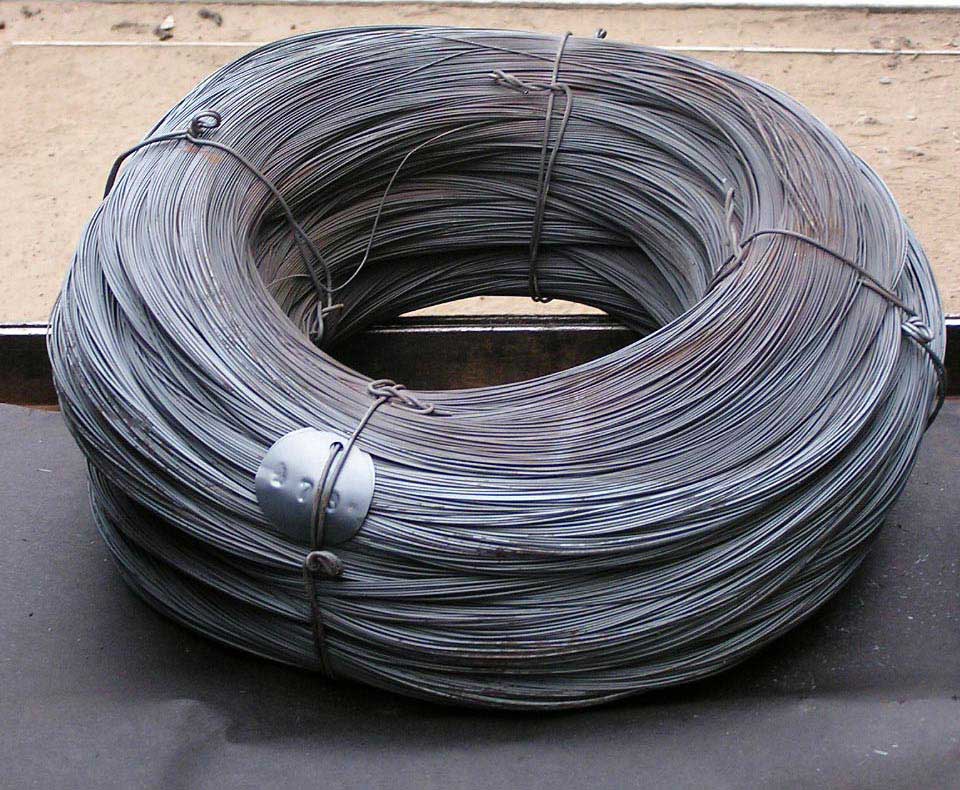 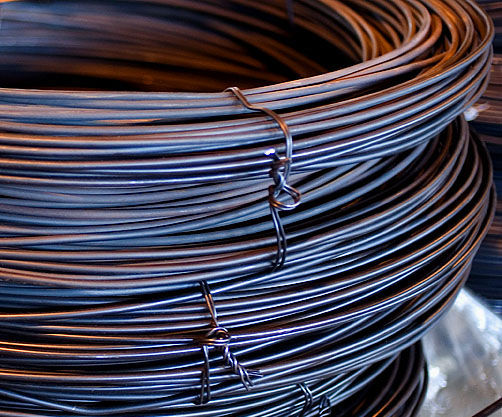 Диаметр, ммГОСТ 3282-74, ТОЧ*Диаметр, ммГОСТ 3282-74, ТОЧ*0,8 ммИзготавливается в мотках до 250 кг. или бухтах до 1,0 тн.0,9 ммИзготавливается в мотках до 250 кг. или бухтах до 1,0 тн.1,0 ммИзготавливается в мотках до 250 кг. или бухтах до 1,0 тн.1,2 ммИзготавливается в мотках до 250 кг. или бухтах до 1,0 тн.1,4 ммИзготавливается в мотках до 250 кг. или бухтах до 1,0 тн.1,6 ммИзготавливается в мотках до 250 кг. или бухтах до 1,0 тн.1,8 ммИзготавливается в мотках до 250 кг. или бухтах до 1,0 тн.2,0 ммИзготавливается в мотках до 250 кг. или бухтах до 1,0 тн.2,5 ммИзготавливается в мотках до 250 кг. или бухтах до 1,0 тн.3,0 ммИзготавливается в мотках до 250 кг. или бухтах до 1,0 тн.4,0 ммИзготавливается в мотках до 250 кг. или бухтах до 1,0 тн.5,0 ммИзготавливается в мотках до 250 кг. или бухтах до 1,0 тн.6,0 ммИзготавливается в мотках до 250 кг. или бухтах до 1,0 тн.